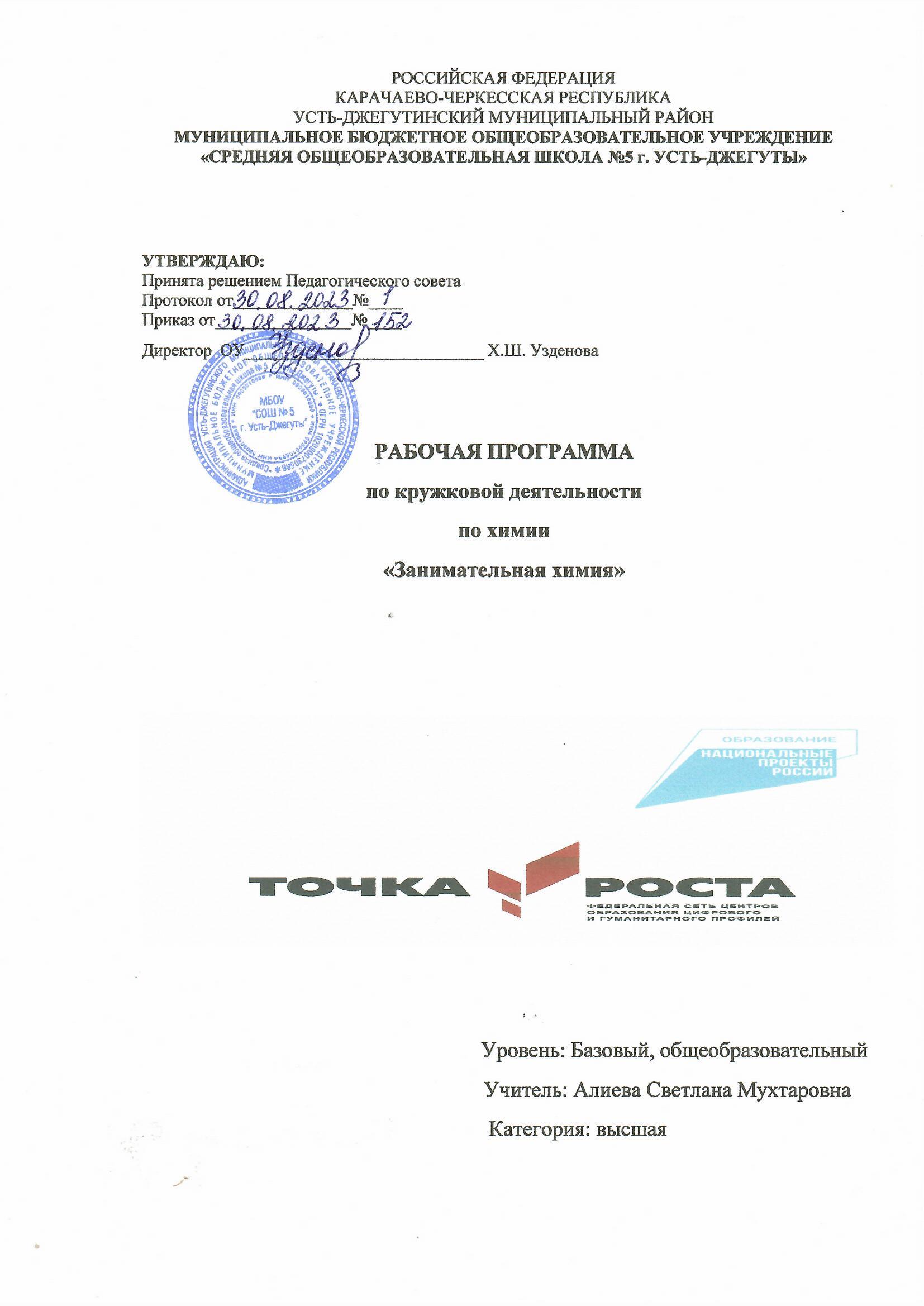 Пояснительная запискаХимический кружок - экспериментальный, поэтому состав учащихся должен быть постоянным. Кружок “Занимательной химии” организован по принципу добровольности. В нем могут заниматься как сильные, так и слабые ученики. Занятия в кружке проводятся индивидуальные и групповые. Подбор заданий проводится с учётом возможности, в соответствии с уровнем подготовки и, конечно, с учётом желания. В случае выполнения группового задания даётся возможность спланировать ход эксперимента с чётким распределением обязанностей для каждого члена группы. Программа кружка включает: знакомство с приёмами лабораторной техники, с организацией химического производства, изучение веществ и материалов, и их применение.Целью создания кружка является формирование у учащихся глубокого и устойчивого интереса к миру веществ и химических превращений, приобретение необходимых практических умений и навыков по лабораторной технике. Занятия в кружке тесно связаны с общеобразовательным курсом и способствуют расширению и углублению знаний, получаемых на уроках химии, развивают и укрепляют навыки экспериментирования.В реализации программы данного кружка сочетаются беседы преподавателя и выступления кружковцев, проведение викторин с экскурсиями в аптеку, химические лаборатории, в институты, чтение рефератов с проведением эксперимента.Члены кружка могут практически использовать свои знания в школе на уроках химии и в быту.Программа кружка “Занимательная химия” рассчитана на учащихся 8-9 классов (34 занятия по 1 часу в неделю или 34 часа).Тематика занятийОзнакомление с кабинетом химии, изучение правил техники безопасности.Хранение материалов, реактивов в химической лаборатории. Химическая посуда. ТБ во время работы с пробирками, колбами, химическими стаканами и др.Нагревательные приборы (спиртовка, плитка, водяная баня), пользование ими. Нагревание и прокаливание.Фильтрование и перегонка. Выпаривание и кристаллизация.Основные приемы работы с твердыми, жидкими и газообразными веществами.Растворы. Кристаллогидраты.Лабораторные способы получения неорганических веществ.Занимательные опыты по теме: «Химические реакции вокруг нас».Занимательные опыты по теме: «Химия в природе».Химия и человек.Химия и медицина.Профориентация.Химия в быту.Общий смотр знаний. Заключительная игра «Что? Где? Когда?».Основные цели кружка:Формирование ученического актива, расширение и углубление знаний учащихся, развитие познавательных интересов и способностей, формирование и закрепление полученных умений и навыков при демонстрации и проведении лабораторных и практических работ; формирование информационной культурыОсновные методы:Проведение химических опытов, чтение химической научно – популярной литературы, подготовка рефератов, создание стендов и выпуск стенных газет, выполнение экспериментальных работ, творческая работа по конструированию и моделированиюОсновные формы:Лекции, беседы, дискуссии, лабораторные работы, викторины, игры, химические вечера.                                      Содержание программы 1. Вводное занятие(1час) Знакомство с учащимися, анкетирование: (что привело тебя в кружок “Занимательной химии”). Выборы совета, девиза, эмблемы кружка, знакомства кружковцев с их обязанностями и оборудованием рабочего места, обсуждение и корректировка плана работы кружка, предложенного учителем.2. Ознакомление с кабинетом химии и изучение правил техники безопасности(1час)Правила безопасной работы в кабинете химии, изучение правил техники безопасности и оказания первой помощи, использование противопожарных средств защиты.[14] Игра по технике безопасности.[4] ,[13]3. Знакомство с лабораторным оборудованием(1час) Ознакомление учащихся с классификацией и требованиями, предъявляемыми к хранению лабораторного оборудования, изучение технических средств обучения, предметов лабораторного оборудования. Техника демонстрации опытов (на примерах одного - двух занимательных опытов).[9], [13]Практическая работа. Ознакомление с техникой выполнения общих практических операций наливание жидкостей, перемешивание и растворение твердых веществ в воде.4. Хранение материалов и реактивов в химической лаборатории(1час). Знакомство с различными видами классификаций химических реактивов и правилами хранения их в лаборатории [8],[13],[14]Практическая работа. Составление таблиц, отражающих классификацию веществ , изготовление этикеток неорганических веществ, составление списка реактивов, несовместимых для хранения.[14]Экскурсия в химическую лабораторию аптеки5. Нагревательные приборы и пользование ими(1час)Знакомство с правилами пользования нагревательных приборов: плитки, спиртовки, газовой горелки, водяной бани, сушильного шкафа. Нагревание и прокаливание. [13].Практическая работа. Использование нагревательных приборов. Изготовление спиртовки из подручного материала.6. Взвешивание, фильтрование и перегонка(1час). Ознакомление учащихся с приемами взвешивания и фильтрования, изучение процессов перегонки. Очистка веществ от примесейПрактическая работа.Изготовление простейших фильтров из подручных средств. Разделение неоднородных смесей.Перегонка воды. [11]7. Выпаривание и кристаллизация(1час)Практическая работа. Выделение растворённых веществ методом выпаривания и кристаллизации на примере раствора поваренной соли . [11]8. Основные приемы работы с твердыми, жидкими, газообразными веществами. Лабораторные способы получения неорганических веществ(3часа)Демонстрация фильма.Практическая работа. Опыты. иллюстрирующие основные приёмы работы с твердыми, жидкими и газообразными веществами.Практическая работа. Получение неорганических веществ в химической лаборатории Получение сульфата меди из меди, хлорида цинка из цинка.Наглядные пособия, схемы, таблицы, плакаты.9. Приготовление растворов в химической лаборатории и в быту(1час) Ознакомление учащихся с процессом растворения веществ. Насыщенные и пересыщенные растворы. Приготовление растворов и использование их в жизни.Практическая работа. Приготовление растворов веществ с определённой концентрацией растворённого вещества. Получение насыщенных и пересыщенных растворов, составление и использование графиков растворимости.[11]10. Кристаллогидраты(2часа)Кристаллическое состояние. Свойства кристаллов, строение и рост кристаллов.Практическая работа. Получение кристаллов солей из водных растворов методом медленного испарения и постепенного понижения температуры раствора (хлорид натрия, медный купорос, алюмокалиевые квасцы).[3]Домашние опыты по выращиванию кристаллов хлорида натрия, сахара.[12]11. Химия и медицина(1час) Формирование информационной культуры учащихся. Составление и чтение докладов и рефератов.Устный журнал на тему химия и медицина.[1]Экскурсия в аптеку.12. Занимательные опыты по теме: Химические реакции вокруг нас(2часа)Показ демонстрационных опытов.“Вулкан” на столе, [5]“Зелёный огонь”, [5]“Вода-катализатор”, [5]«Звездный дождь» [4]Разноцветное пламя [4]Вода зажигает бумагу [4]13. Подготовка к декаде естественных наук Игра «Счастливый случай»(3часа)Подготовка учащихся к проведению декады естественных наук. Изготовление плакатов с пословицами, поговорками, афоризмами, выпуск стенгазет с занимательными фактами.[1] ,[6]Игра. «Счастливый случай»Проведение игр и конкурсов среди учащихся 8-9 классов членами кружка(1час).Составление кроссвордов, ребусов, проведение игр:“Химическая эстафета”[4]“Третий лишний”. [4]15. Химия в природе(2часа) Сообщения учащимися о природных явлениях, сопровождающимися химическими процессами. Проведение занимательных опытов по теме « Химия в природе».Демонстрация опытов:Химические водоросли [5]Тёмно-серая змея. [5]Оригинальное яйцо [6]Минеральный «хамелеон» [4]Природные индикаторыХимия и человек(1час)Чтение докладов и рефератов.-Ваше питание и здоровье [9]-Химические реакции внутри нас [3]17. Проведение дидактических игр(4часа)Проведение конкурсов и дидактических игр:кто внимательнее [1]кто быстрее и лучшеузнай веществоузнай явление [1]Занятие по профориентации(1час)Экскурсия Химия в быту(2часа) Ознакомление учащихся с видами бытовых химикатов. Разновидности моющих средств. Использование химических материалов для ремонта квартир.Практическая работа. Выведение пятен ржавчины, чернил, жира.[2]Наглядные средства: плакаты, таблицы, образцы моющих средств.20. Общий смотр знаний. Игра “Что? Где? Когда?”(3часа)              Ожидаемые результатыНа занятиях учащиеся дополнят свои знания по химии, повысят свой уровень теоретической и экспериментальной подготовки, научатся выполнять несложные химические опыты, пользоваться химической посудой, реактивами, нагревательными приборами, соблюдать правила техники безопасности при проведении химического эксперимента. Кроме того, кружковые занятия призваны пробудить у учащихся интерес к химической науки, стимулировать дальнейшее изучение химии. Химические знания, сформированные на занятиях кружка, информационная культура учащихся, могут быть использованы ими для раскрытия различных проявлений связи химии с жизнью.ЛитератураВнеклассная работа по химии/ Сост. М.Г. Гольдфельд.- М.: Просвещение 1976.Войтович В.А. Химия в быту. – М.: Знание 1980.Гроссе Э., Вайсмантель Х. Химия для любознательных. – Л. Химия , 1978.Урок окочен – занятия продолжаются: Внеклассная работа по химии./Сост. Э.Г. Золотников, Л.В. Махова, Т.А. Веселова - М.: Просвещение 1992.В.Н.Алексинский Занимательные опыты по химии (2-е издание, исправленное) - М.: Просвещение 1995.Г.И. Штремплер Химия на досуге - М.: Просвещение 1993.А.Х. Гусаков А.А. Лазаренко Учителю химии о внеклассной работе – М.:Просвещение 1978.И.Н. Чертиков П.Н. Жуков Химический Эксперимент. – М.: Просвещение 1988.Леенсон И.А. Занимательная химия. – М.: РОСМЭН, 1999.Воскресенский П.И., Неймарк А.М. Основы химического анализа .-М.: Просвещение, 1972.Хомченко Г.П., Севастьянова К.И. Практические работы по неорганической химии. –М.: Просвещение 1976.Балаев И.И. Домашний эксперимент по химии.-М.: Просвещение 1977.Грабецкий А.А., Назаров Т.С. Кабинет химии. – М. Просвещение, 1983.Программно-методические материалы . Химия 8-11 классы. – М. Дрофа 2005            Календарно -тематическое планирование №Тема занятияДатаКол. часов1Вводное занятие.8.0912Ознакомление с кабинетом химии и изучение правил техники безопасности.15.0913Знакомство с лабораторным оборудованием.22.0914Хранение материалов и реактивов в химической лаборатории.29.0915Нагревательные приборы и пользование ими. Нагревание и прокаливание.6.1016Взвешивание, фильтрование и перегонка.13.1017Выпаривание и кристаллизация.20.1018Основные приемы работы с твердыми, жидкими веществами..27.1019Основные приемы работы с газообразными веществами10.11110Лабораторные способы получения неорганических веществ.17.11111Приготовление растворов в химической лаборатории и в быту.24.11112Кристаллогидраты.30.11113Выращивание кристаллов2.12114Химия и медицина.9.12115Занимательные опыты по теме: «Химические реакции вокруг нас».16.12116Пиротехника, опыты  со взрывами. Правила техники безопасности.23.12.117Подготовка к декаде естественных наук. 30.12118Подготовка к декаде естественных наук.13.01119Игра «Счастливый случай»20.01120-21Проведение игр и конкурсов среди учащихся 8-9 классов и членами кружка.27.013.02222Химия в природе10.02123Конкурс презентаций на тему «Природные индикаторы»17.02124Химия и человек. Чтение докладов и рефератов.24.02125-28Проведение дидактических игр:кто внимательнеекто быстрее и лучшеузнай веществоузнай явление2.03-16.03429Профориентационная лекция.6.04130-31Химия в быту.13.04-27.04232- 34Общий смотр знаний.Игра “Что? Где? Когда?”4.05-19.053